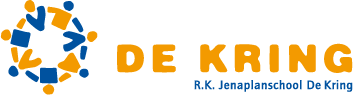 Schoolplan 2016 – 2020Stichting Katholieke Scholen OegstgeestInleidingDoel schoolplan Dit schoolplan is het beleidsdocument, waarin we aangeven welke keuzen we voor de nabije toekomst van het onderwijs op De Kring hebben gemaakt.
De algemene doelen van onze school (de missie) hebben we vertaald naar de dagelijkse praktijk. We beschrijven hoe we ons onderwijs in willen richten, welke materialen we daarbij gebruiken en hoe we dat organiseren. Naast de kerndoelen zijn de basisprincipes, de kwaliteitscriteria en de Jenaplan kernkwaliteiten bepalend voor ons onderwijs. We geven aan hoe we de kwaliteit van ons onderwijs bewaken en welke verbeteringen we op grond van de interne analyse willen aanbrengen in de nabije toekomst. Het schoolplan geeft aan bestuur, team en ouders duidelijkheid over wat we willen bereiken met het onderwijs op deze school en hoe we dat dagelijks vorm geven. Samenhang in het schoolplan Het schoolplan van onze school bestaat uit verschillende onderdelen. Het spreekt voor zich dat deze onderdelen een grote mate van samenhang vertonen. Om deze samenhang te waarborgen heeft het bestuur op basis van onze huidige positionering een aantal strategische keuzes gemaakt. Deze strategische keuzes vormen de basis voor het schoolplan. Deze richtinguitspraken vertalen we vervolgens naar beleidsvoornemens die duidelijk maken wat onze school over vier jaar moet hebben bereikt. Hoofdstuk 1 In hoofdstuk 1 wordt allereerst een korte schets van de school gegeven. Vervolgens wordt stilgestaan bij de missie en visie van de school. Alle beleidsuitspraken die in het schoolplan zijn opgenomen en de daaruit voortvloeiende activiteiten zijn gebaseerd op de missie en visie van het schoolteam, gedragen door de ouders en vastgesteld door het bestuur.  Het hart van ons onderwijs wordt gevormd door het Jenaplanconcept. Dit concept wordt beschreven in hoofdstuk 1, waarna wordt afgesloten met een weergave van de katholieke identiteit van de school.Hoofdstuk 2 Ontwikkelen en bewaken van de kwaliteit van het onderwijs is een belangrijke opdracht van de school. In het hoofdstuk kwaliteitszorg wordt een beschrijving gegeven van de wijze waarop op school de kwaliteitszorg is geregeld. De schoolplancyclus en de jaarplancyclus worden beschreven. De huidige stand van zaken wordt naast de gewenste stand van zaken gelegd, waarna wordt afgesloten met beleidsvoornemens m.b.t. de kwaliteitszorg op onze school. Hoofdstuk 3Het onderwijskundig beleid vormt het hart van ons onderwijs. In hoofdstuk 3 wordt een beschrijving gegeven van het huidige onderwijs op school. Daarbij is nagegaan waar we het onderwijskundig beleid willen verbeteren of waar het nog niet overeenkomt met onze visie op onderwijs. Het hoofdstuk sluit af met de beleidsvoornemens op onderwijskundig vlak. Hoofdstuk 4Het personeelsbeleid op onze school heeft direct verband met het onderwijskundig beleid. Hoofdstuk 4 beschrijft het personeelsbeleid gericht op het realiseren van het onderwijskundig beleid. Hierbij worden het huidige personeelsbeleid en de professionele leergemeenschappen beschreven. Ook dit hoofdstuk kent een aantal beleidsvoornemens die afsluitend zijn geformuleerd.Hoofdstuk 5De huidige organisatiestructuur, de overlegstructuur en de toekomst als eenpitter worden beschreven in hoofdstuk 5. Ook dit hoofdstuk wordt afgesloten met beleidsvoornemens voor de komende schoolplanperiode.Hoofdstuk 6Dit hoofdstuk start met een beschrijving van de ouderpopulatie op school en de informatievoorziening aan de ouders. Vervolgens worden de belangrijkste externe contacten beschreven en de stand van zaken met betrekking tot de PR van de school. En tot slot zijn ook hier de beleidsvoornemens geformuleerd.Hoofdstuk 7Dit hoofdstuk beschrijft de bedrijfsvoering van de school. Hierbij komen het financiële beleid, de huisvesting, het veiligheidsbeleid en de ict en infrastructuur aan de orde. Hoofdstuk 8Het laatste hoofdstuk van het schoolplan geeft een opsomming van alle geformuleerde beleidsvoornemens en in grote lijnen de periode waarbinnen het beleidsvoornemen een plaats krijgt in deze schoolplanperiode. Totstandkoming Dit schoolplan is tot stand gekomen in samenwerking met de interim locatiedirecteur. Er is een werkgroep gevormd bestaande uit een afvaardiging van het bestuur, de stamgroepleiders, de directie en de MR. Deze werkgroep heeft samen met de interim locatiedirecteur gewerkt aan het concept schoolplan.  In eerste instantie zijn gegevens verzameld, die duidelijk maakten welke positie de school aan het eind van de afgelopen schoolplanperiode innam op de verschillende beleidsterreinen. Daarbij is gebruik gemaakt van de volgende gegevens: -  De evaluatie van het schoolplan van de school, dat is opgesteld in 2007; -  De meest recente inspectierapportages; -  de jaarlijkse evaluaties van de jaarplannen;-  De CITO scores van de afgelopen vier jaar; -  De tevredenheidonderzoeken zoals uitgevoerd onder ouders, personeel en leerlingen. Vervolgens is er een conceptschoolplan geschreven wat in de werkgroep is besproken, waarna het naar de personeelsgeleding en het bestuur is gegaan. Ook het team heeft kennis genomen van met name het hoofdstuk onderwijskundig beleid. Het schoolteam stelt zich onder leiding van de directie verantwoordelijk voor de uitvoering van dit schoolplan in de komende vier jaar. Het bevoegd gezag stelt zich door middel van de akkoordverklaring verantwoordelijk voor het ondersteunen en bewaken van hetgeen in het schoolplan is beschreven. Het bevoegd gezag stelt zich garant voor het gericht inzetten van middelen voor het ondersteunen van dit schoolplan. De directie stelt het schoolbestuur jaarlijks op de hoogte van de bereikte doelen door middel van een jaarverslag. Samenhang met andere documenten De schoolgidsen in de periode 2016-2020 worden samengesteld op basis van de inhouden van het schoolplan.
In dit schoolplan verwijzen we naar de volgende documenten, die aanwezig zijn op onze school: -  kwaliteitshandboek-  integraal personeelsbeleidsplan -  schoolgids -  ondersteuningsplan (voorheen zorgplan)Hoofdstuk 1: De school1.1. Stichting Katholieke Scholen Oegstgeest (SKSO)Onder de Stichting Katholieke Scholen Oegstgeest (SKSO) valt één school “De Kring” met twee locaties, respectievelijk de locatie Rembrandt en de locatie Willibrord. De Kring is een rooms katholieke school, die werkt volgens het Jenaplanconcept. 1.2 De schoolDe Kring is een basisschool met ruim 400 kinderen verdeeld over twee locaties. Op de locatie Rembrandt (aan de Rembrandt van Rijnlaan) zijn negen stamgroepen, gelijk verdeeld over kleuter-, midden- en bovenbouw. De locatie Willibrord aan de Rhijngeesterstraatweg heeft momenteel zeven stamgroepen, twee kleuter-, drie midden- en twee bovenbouwgroepen. De Kring is als R.K. Jenaplanschool gestart in 1967 als lagere school. In 1985 is zij bij het ontstaan van de ‘Basisschool’ samengegaan met de toenmalige kleuterschool ’t Mierennest. In oktober 1994 heeft het bestuur besloten tot een fusie met de toenmalige R.K. Basisschool ‘Willibrord’, waarna de Willibrord in 1995-1996 als Jenaplanschool is verder gegaan. De Willibrord locatie heeft de uitstraling van een dorpsschool uit vroegere jaren met een moderne inrichting en onderwijsconcept en dat heeft een grote aantrekkingskracht op de ouders. De Rembrandt locatie heeft een modern gebouw met een architectonische vormgeving die erg passend is voor het Jenaplanonderwijs. Beide locaties hebben een mooie natuurlijke speelruimte rondom de school, die uitnodigt tot ontdekkend leren.Op 1 oktober 2015 telde de school 405 leerlingen verdeeld over 16 stamgroepen. In 2012 zijn op het terrein van de locatie Willibrord twee lokalen voor naschoolse opvang door de Stichting Kinderopvang Oegstgeest (SKO) bijgebouwd.Deze samenwerking met SKO biedt De Kring mogelijkheden voor gebruik van die ruimte en de aanwezigheid van deze voorziening maakt de school nog aantrekkelijker. 1.2.1 Leerling- en ouderpopulatieDe kinderen die onze school bezoeken wonen voor het grootste gedeelte rond de school. Een kwart komt van buiten de wijk. De kinderen komen in het algemeen uit een stabiele gezinssituatie. De school wordt voornamelijk bezocht door kinderen van autochtone Nederlanders.De ouders zijn over het algemeen hoger opgeleid.1.2.2 LeerlingenaantallenHet aantal kinderen op de Kring bedraagt op 1 oktober 2015 405 kinderen verdeelt over 16 groepen. Gezien de wachtlijsten van de instromende kinderen is te verwachten dat het aantal leerlingen volgend schooljaar toeneemt naar 415 en daarna stabiel blijft. 1.3 Strategische doelen De school draagt de katholieke identiteit op een eenduidige manier uitDe Kring werkt vanuit het jenaplanconcept1.4 Missie en VisieMissie Het onderwijs op De Kring heeft als doel het kind op te laten groeien tot een creatief, kritisch en sociaal persoon met zelfvertrouwen. We bieden een omgeving waarin het unieke van het kind centraal staat en die de kinderen uitnodigt tot verwondering, waardoor het kind zich vanuit intrinsieke motivatie ontwikkelt.Ieder kind bieden we de mogelijkheden om zelfstandig en in samenwerking met anderen te kunnen leren en het beste uit zichzelf te halen. We begeleiden de kinderen naar zelfstandigheid die past bij hun leeftijd en hen in staat stelt problemen te onderzoeken en oplossingen te vinden.VisieVanuit de basisprincipes zien wij onze school als een leef- en werkgemeenschap waarin kinderen, ouders en teamleden vanuit gelijkwaardigheid met elkaar omgaan en elkaar ontmoeten vanuit een vertrouwensrelatie.De school wil het kind een omgeving bieden waarin het de wereld kan verkennen vanuit een veilige basis en met respect voor elkaar, de natuur en de maatschappij.De vrijheid om jezelf te kunnen zijn en een levensovertuiging te mogen vormen is fundamenteel en vindt plaats met respect en waardering voor de ander. We gaan uit van de kracht, de inspiratie en de ambitie van ieder mens.1.5 JenaplanconceptDe Kring is een erkende jenaplanbasisschool voor kinderen van 4 t/m 12 jaar. Wij werken in driejarige stamgroepen met veel aandacht voor het individuele kind. Wij willen nadrukkelijk een pedagogische school zijn, waar de opvoeding in het onderwijs centraal staat. Daarbij is het unieke kind met zijn of haar specifieke talenten principieel het uitgangspunt. Wij willen dat alle kinderen het beste uit zichzelf halen, maar niet alleen voor zichzelf. Kinderen leren op onze school samenwerken om later in de samenleving mee te kunnen bouwen aan een vreedzame democratische maatschappij. Door kinderen te leren samenwerken, overleggen, samen problemen op te lossen, elkaar te helpen, verantwoordelijkheid te nemen en dragen, werken wij aan een warm, positief en sociaal klimaat op onze school. Vanuit dit positieve klimaat werken wij aan het ontwikkelen van kennis, vaardigheden en specifieke talenten, zodat de kinderen kunnen doorstromen naar een bij hen passend niveau voor voortgezet onderwijs. Naast sociale vorming en kennisoverdracht besteden we veel aandacht aan de culturele, creatieve en lichamelijke ontwikkeling van de kinderen.Uitgangspunt voor een jenaplanschool zijn de 20 basisprincipes. (zie bijlage 1). Op basis van de basisprincipes zijn zes kwaliteitscriteria van een jenaplanschool (zie bijlage 2) geformuleerd, waarmee de pedagogische kwaliteit gewaarborgd kan worden. De basisprincipes vormen de waarden van het Jenaplanonderwijs, die vervolgens samen te vatten zijn in de zgn. kwaliteitskenmerken. Op waardenniveau moet een Jenaplanschool daar aan te herkennen zijn. 
De NJVP heeft Jenaplankernkwaliteiten geformuleerd (zie bijlage 3) die op hoofdlijnen de concretisering van de basisprincipes zijn. Deze Jenaplankernkwaliteiten vormen een belangrijke basis voor de erkende Jenaplanschool.  Elke erkende Jenaplanschool heeft zich gecommitteerd aan het concretiseren van de Jenaplankernkwaliteiten op schoolniveau. 1.5.1 Heterogene leeftijdsgroepenWij werken op De Kring met stamgroepen. In een stamgroep zitten kinderen van diverseleeftijden (op onze school in drie verschillende leerjaren).  Dit is een bewuste keuze, omdat wij het  belangrijk vinden dat kinderen leren omgaan met deze verschillen, dat kinderen leren dat ieder kind anders is en dat kinderen leren van deze diversiteit. Het gaat hier dus nadrukkelijk niet om combinatiegroepen.  In een stamgroep ervaren kinderen hoe het is om jongste, middelste of oudste te zijn. Ze leren hulp vragen en hulp bieden. Kinderen ervaren wat het is om iets nog niet te kunnen of juist wel te kunnen. Kinderen groeien van leerling, naar gezel en meester, een eeuwenoud principe. Een  kind  dat  zich  op een bepaald  onderdeel  wat langzamer  ontwikkelt, is in  een stamgroep veel  minder  een uitzondering. Kinderen die  soms kiezen voor sociale  contacten met oudere of juist jongere kinderen hebben  binnen een  stamgroep  daarvoor  gelegenheid.  Wij  denken  dat  we  kinderen  op  deze  wijze  een  rijke sociale  omgeving  bieden  waarbij  ieder  kind  veel mogelijkheden  heeft  om  zich  op  zijn/haar eigen unieke wijze te ontwikkelen.1.5.2 Vier basisactiviteitenIn het onderwijsaanbod wordt uitgegaan van vier basisactiviteiten: gesprek, werken, spel en vieren.In het dagelijks leven ontdekken we vaste bezigheden, die door ieder mens iedere dag weer beleefd en ondernomen worden. Ieder op zijn manier. De vier basisactiviteiten zijn dragende elementen in het menselijk bestaan. Deze vier elementen laten we terugkomen in het dagelijks leven op school.GesprekHet gesprek is een van de belangrijkste uitdrukkingsmiddelen van de mens. Vaak wordt de kring als organisatievorm gebruikt, zodat iedereen elkaar goed kan zien. Op basis van gelijkwaardigheid wordt er met elkaar van gedachten gewisseld. Bij een gesprek wordt de deelname van kinderen gestimuleerd. De onderwerpen kunnen zowel door de kinderen als door de groepsleider worden aangedragen. De belangrijkste doelstellingen van het gesprek – voor alle bouwen – zijn: uitkomen voor je mening, niet bang zijn om iets te zeggen en respect tonen voor de mening van een ander.WerkEen belangrijk deel van de tijd die een kind in de school doorbrengt, wordt besteed aan werk.Tijdens de werkles in de onderbouw wordt er gewerkt met ontwikkelings- en expressiemateriaal. De kinderen werken vrij, d.w.z. ze kiezen zelf materiaal, of ze werken aan de hand van een opdracht of taak. Dit gebeurt op een manier die aansluit bij de wijze waarop kleuters leren: spelenderwijs.Het werken in midden- en bovenbouw wordt door ons ondergebracht in blokuren: dit zijn dagelijks terugkerende werkperioden van 45 tot 75 minuten waarin de kinderen rustig bezig zijn met werk dat te maken heeft met de cognitieve ontwikkeling. Dit betekent voor de midden- en bovenbouw rekenen, taal, schrijven lezen, topografie, e.d. De kinderen werken met een planning; ze leren zelfstandig hun eigen werk en de tijd in te delen. Ook kunnen zij in overleg kiezen waar en met wie ze willen werken.Naarmate de kinderen ouder worden wordt er meer met dag- of weektaken gewerkt. De omvang van de taak hangt af van wat het kind aankan. De planning wordt geëvalueerd. Als de kinderen aan het werk zijn gebruiken de stamgroepleiders de tijd voor instructie aan de jaargroepen, aan groepjes of aan individuele kinderen.In het kader van wereldoriëntatie wordt er gewerkt aan projecten. Dit kunnen eigen onderwerpen zijn, maar ook verplichte onderwerpen die door de leerkracht gepland worden en verdieping krijgen.SpelSpel heeft een nadrukkelijke functie in onze school. Ieder kind heeft een grote drang tot bewegen. In het spel wordt hier aan tegemoet gekomen. Door het spelen ontwikkelt het kind de sociale en emotionele ontwikkeling en de motoriek. Het kind leert zich bewegen in de ruimte om zich heen. Tijdens het spel kan het kind zijn gevoelens en fantasieën uitleven. Voor de creatieve ontwikkeling is het spel van groot belang. Vele expressielessen worden gegeven in de vorm van een spel. Het spel heeft daarnaast een ontspannende werking.  VieringBij vieringen speelt het samen verwerken, het samen beleven een belangrijke rol. Het is een wezenlijk onderdeel van onze school. Onder vieringen verstaan we een geheel van activiteiten met een bijzonder karakter. Een viering kan feestelijk van aard zijn, maar ook heel plechtig of droevig. Samen aan de voorbereiding werken en er naar toe leven zijn prettige ervaringen voor kinderen, net zoals het gevoel gewaardeerd te worden door anderen als je iets laat zien waaraan je hebt gewerkt. Vieringen komen voor in kringen, weeksluitingen, stamgroepvieringen, projectopeningen, projectafsluitingen, feesten van de school, afscheid van de oudsten per bouw.1.6 IdentiteitDe Kring is een Rooms Katholieke school. Wij geven vanuit een katholiek christelijke levensvisie vorm aan een leef- en werkgemeenschap met gelijke kansen voor iedereen en respect voor meningen en overtuigingen van anderen. In ons onderwijs wordt gebruik gemaakt van catechetische projecten waarin Bijbelverhalen een plaats hebben.Dit komt terug in de dagelijkse gang van zaken. Hierbij moet gedacht worden aan gesprekken, het naleven van groeps- en schoolregels, de omgangsvormen en de wijze waarop het team daar zelf mee omgaat en erop toeziet dat kinderen hun voorbeeld overnemen. De Kring wil een open school zijn, waar iedereen zich veilig en gewaardeerd kan voelen. Dit vormt het fundament waarop catechese een plaats krijgt. Onze school staat open voor alle kinderen ongeacht hun levensbeschouwelijke achtergrond. Als Jenaplanschool trachten we de catechese en wereldoriëntatie zoveel mogelijk samen te laten gaan. Daarom zoeken we bij de zes thema’s wereldoriëntatie,  die in de loop van het schooljaar gedurende steeds drie weken aan de orde komen (zie blz. 17), catechetische thema’s die daarbij passen. Wij gebruiken hiervoor de thema’s van de methode ‘Hemel en aarde’.In deze periode wordt er in alle stamgroepen gedurende een halfuur à drie kwartier per week stilgestaan bij de catechetische invulling van het algemene thema. Alle kinderen doen mee. Bij de kleuters is het meer vertellen, maar naarmate de kinderen ouder worden, wordt het gesprek over geloofsonderwerpen belangrijker. In de bovenbouw komen kinderen in contact met de verschillende wereldgodsdiensten. Omdat wij merken dat de uitvoering van de katholieke identiteit niet in alle groepen op eenzelfde manier wordt uitgedragen, zal er een onderzoek plaats gaan vinden met de vraag naar de huidige stand van zaken. Vervolgens zal gekeken moeten worden hoe we de katholieke identiteit willen vormgeven, waarna de fase van implementeren en borgen volgt.1.7 Beleidsvoornemens/ plannenOmdat in de school de katholieke identiteit in uitvoering niet uniform is, zal er een onderzoek plaatsvinden naar de vormgeving van de katholieke identiteit (2016-2018). In eerste instantie moet de vraag gesteld worden naar de huidige stand van zaken (hoe wordt het nu vormgegeven), vervolgens de vraag hoe willen wij onze identiteit vormgeven om het daarna te implementeren en te borgen (2018-2020) De twaalf kernkwaliteiten (zie bijlage 3) die wij als leidend zien voor ons werken zullen wij structureel bespreken en evalueren, zodat wij voortdurend ons Jenaplanonderwijs tegen het licht houden. (zie ook H 2 kwaliteitszorg).Hoofdstuk 2 Kwaliteitszorg2.1 Kwaliteitszorg algemeenKwaliteitszorg is de permanente, systematische en cyclische aandacht voor het bepalen, bewaken en verbeteren van de kwaliteit.  De kwaliteitszorg op De Kring zorgt ervoor dat we de kwaliteit van ons onderwijs bewaken en verbeteren daar waar nodig. Het gaat hierbij om de kwaliteit, gerelateerd aan onze doelen. Dat doen we door het onderwijs te karakteriseren volgens de kwaliteitscriteria die de overheid hanteert, maar ook volgens de criteria die we zelf hanteren en die gerelateerd zijn aan onze visie.De kern van de kwaliteitszorg is gevangen in 5 vragen:1. Doet de school de goede dingen?  2. Doet de school de dingen goed? 3. Hoe weet de school dat? 4. Vinden anderen dat ook? 5. Wat doet de school met die wetenschap?PDCA cyclusDe kwaliteitscirkel van Deming is een creatief hulpmiddel voor	kwaliteitsmanagement en probleemoplossing ontwikkeld door William Edwards Deming.De cirkel beschrijft vier activiteiten die op alle verbeteringen in organisaties van toepassing zijn. De vier activiteiten zorgen voor een betere kwaliteit. Het cyclische karakter garandeert dat de kwaliteitsverbetering continu onder de aandacht is. De vier activiteiten in de kwaliteitscirkel van Deming zijn:PLAN: Kijk naar de huidige werkzaamheden en ontwerp een plan voor de verbetering van deze werkzaamheden. Stel voor deze verbetering doelstellingen vast.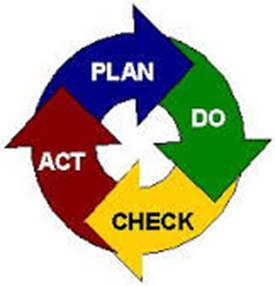 DO: Voer de geplande verbetering uit in een gecontroleerde proefopstelling.CHECK: Meet het resultaat van de verbetering en vergelijk deze met de oorspronkelijke situatie en toets deze aan de vastgestelde doelstellingen.ACT: Bijstellen aan de hand van de gevonden resultaten bij CHECK.Wij willen regelmatig ons onderwijs evalueren en zo nodig ons beleid aanpassen. De PDCA cirkel nemen we daarbij leidraad. Als school hebben we geconstateerd dat we goed zijn in het plannen (Plan) en doen van activiteiten (Do). In deze schoolplanperiode willen we ons richten op het meten van de resultaten (Check) en het bijstellen van de plannen (Act).2.2 Strategische doelen m.b.t. kwaliteitszorg SKSO De Kring werkt systematisch aan kwaliteitsverbeteringDe Kring werkt volgens een vooraf gestelde cyclus aan een nieuw te vormen schoolplan De Kring evalueert zijn onderwijs op een systematische wijze volgens PDCA cyclus2.3 SchoolplancyclusDe Kring realiseert vierjaarlijks een nieuw schoolplan. Dit plan is een wettelijke verplichting en leidend voor de school en de onderwijsinspectie.Tijdens de totstandkoming van dit schoolplan is een cyclus opgesteld, waardoor het proces om te komen tot een nieuw plan geborgd is. Deze cyclus zal vertaald worden in de planning ter voorbereiding van het schoolplan 2020-2024.Voor het samenstellen van het schoolplan zal in grote lijnen de volgende werkwijze gehanteerd gaan worden:De school en het bestuur starten onafhankelijk van elkaar met een nauwgezette bepaling van de stand van zaken met betrekking tot alle beleidsaspecten van de school.Het bestuur stelt de beleidskaders op voor de komende vier jaar.De school evalueert de schoolontwikkeling en maakt een analyse van de leerlingenpopulatie, de oudertevredenheid en het leerlingvolgsysteem.Alle verkregen gegevens worden besproken met het team. Tevens wordt er informatie verstrekt over relevante ontwikkelingen van dat moment en in de nabije  toekomst. Op basis van de verkregen informatie en gebruik makend van de inzichten van de stamgroepleiders worden visie en missie waar nodig bijgesteld en worden beleidsvoornemens geformuleerd voor de nieuwe  schoolplanperiode. Bij het opstellen van het nieuwe schoolplan worden MR-leden betrokken.Het schoolplan vraagt instemming van de MR en dient door het bevoegd gezag van SKSO te worden vastgesteld.  Ouders worden middels de schoolgids op de hoogte gesteld van de hoofdlijnen.2.4 JaarplancyclusDe beleidsvoornemens uit het schoolplan worden jaarlijks geconcretiseerd in een jaarplan. Hierbij wordt ook rekening gehouden met de uitkomsten van de evaluatie van een voorgaand jaar. Het jaarplan wordt aan de MR voorgelegd ter informatie. Aan het eind van elk jaar wordt het jaar  geëvalueerd in de vorm van een jaarverslag. De uitkomsten daarvan zijn basis voor de invulling van een volgend jaarplan, binnen het kader van het schoolplan.2.5 Huidige stand van zakenOm te bepalen of aan de gestelde doelen wordt voldaan en of de Kring voldoende kwaliteit heeft, hanteren we de volgende instrumenten:Leerlingvolgsysteem (procedure - afname - resultaten - bespreking - rol ouders).Entree- en Eindtoetsen basisonderwijs (resultaten en vergelijking met eerdere jaren). 'De Enquête van Scholen met Succes; Instrument om de kwaliteit te meten. Onderdelen daarvan zijn: Tevredenheidsonderzoek onder ouders. Tevredenheidsonderzoek onder kinderen van de bovenbouw. Tevredenheidsonderzoek onder medewerkers. Het InspectierapportZelfevaluatie Jenaplankernkwaliteiten Momenteel missen we nog een instrument waarmee gewerkt kan worden aan een structurele aanpak van kwaliteitsbeleid, waarbij de kwaliteitscyclus (doelen stellen, planning, uitvoeren, evaluatie, borgen) de rode draad is en schoolontwikkeling centraal staat.2.6 Beleidsvoornemens kwaliteitszorgIn het schooljaar 2016/2017 wordt een analyse uitgevoerd hoe de kwaliteitszorg op school wordt vormgegeven. Hieruit zal een plan van aanpak gemaakt worden dat vanaf 2017/2018 geïmplementeerd gaat worden. Ter voorbereiding van het schoolplan 2020-2024 zal in het schooljaar 2019-2020 de schoolplancyclus doorlopen gaan worden.Werken met PDCA cyclus in het hele schoolsysteem, waarbij de nadruk komt te liggen op de Check en Act, zodat alle zaken planmatig worden aangepakt.Hoofdstuk 3 Onderwijskundig beleid3.1 Onderwijskundig beleid algemeen Het Jenaplanconcept is de basis van ons onderwijskundig beleid. Ons Jenaplanonderwijs kenmerkt  zich door het feit dat het vooral een pedagogisch concept  is.Betrokkenheid, eigenaarschap, welbevinden en verbondenheid zijn voorwaarden om te komen tot optimaal leren. Het kind dat zich veilig en erkend voelt in zijn of haar mogelijkheden ontwikkelt zich vanuit zijn eigen talenten en ambities. Deze kunnen per kind verschillen en zijn uitgangspunt voor de ontwikkeling van het kind. We streven ernaar dat de kinderen zich zo optimaal en breed mogelijk ontwikkelen.In dit hoofdstuk komen de belangrijkste keuzes op onderwijskundig terrein aan bod. Voor elk vak- envormingsgebied wordt beschreven welke methodes en welk aanvullend aanbod en materiaal wordt gebruikt.3.2 Strategische doelen m.b.t. onderwijskundig beleidWij zijn een school waarin ieder kind zich zo optimaal mogelijk en zo breed (sociaal emotioneel, cognitief, creatief, zintuiglijke, motorische ontwikkeling) mogelijk kan ontwikkelenWe zijn een school die volgens het Jenaplanconcept werkt waarin de 21ste -eeuwse vaardigheden hun plek hebbenEr is een optimaal ontwikkelde ondersteuningsstructuur passend bij ons JenaplanonderwijsDe tussen- en eindopbrengsten liggen minimaal op het niveau dat passend is bij de leerlingpopulatie van de school. De Kring biedt Jenaplanonderwijs in een optimaal toegeruste digitale onderwijs, leer- en werkomgeving 3.3 OnderwijsorganisatieStamgroepenOp de school kiezen we ervoor te werken in heterogene groepen die als volgt zijn ingedeeld:Kleuterbouw 4 t/m 6 jaarMiddenbouw 6 t/m 9 jaarBovenbouw  9 t/m 12 jaarOmdat kinderen van elkaar verschillen kunnen ze veel van elkaar leren. Om die reden worden ze in stamgroepen geplaatst die bestaan uit kinderen van verschillende leeftijden, zoals dat ook in een gezin het geval is. TafelgroepjesBinnen de stamgroep zijn er tafelgroepjes. Een tafelgroep bestaat uit 4 tot 6 kinderen van verschillende leeftijden. De samenstelling van een tafelgroep wisselt een aantal malen per schooljaar.Ritmisch weekplanHet weekrooster van een Jenaplanschool wordt het ritmisch weekplan genoemd. Ritmisch geeft aan dat activiteiten volgens een planmatige structuur uitgevoerd worden. Er is een wisseling tussen inspanning en ontspanning, individueel- en groepswerk, praten en luisteren, voorbereiden en uitvoeren. De bouwstenen voor deze afwisseling zijn ontleend aan het dagelijkse leven. De vier activiteiten spreken, spelen, werken en vieren vormen de basis van het ritmisch weekplan. 3.4 Pedagogisch klimaatEen goed pedagogisch klimaat is een voorwaarde om tot leren te komen. Het is een taak van de school om, in een sfeer van vertrouwen, de kennis en de achtergrond die de kinderen zelf meebrengen als uitgangspunt voor het leren en het leven te gebruiken. Het kind wordt uitgedaagd tot leren in een veilige omgeving. Daarbij spelen sociale contacten een grote rol. Kinderen gaan met plezier naar school. Kinderen zijn vanuit zichzelf nieuwsgierig. Op school wordt die nieuwsgierigheid benut. We proberen daarom het onderwijs zo uitdagend mogelijk  te maken, waardoor we de natuurlijke motivatie van de kinderen blijven prikkelen. Kinderen verschillen, mensen verschillen, maar het is van belang dat iedereen zich bewust is dat alle mensen gelijkwaardig zijn. Hierbij staat voorop dat men een ander nooit mag kwetsen. De ontwikkeling van het groepsgevoel en het gemeenschapsgevoel is belangrijk op De Kring. Het geeft sfeer, het stimuleert het verantwoordelijkheidsgevoel en het verhoogt de belangstelling voor elkaar.Het is belangrijk dat kinderen zich veilig voelen op school en hun gevoel van zekerheid moet steeds worden versterkt. Dit kan alleen in een situatie waarin kinderen zich thuis voelen. Op school doen we er alles aan dat gevoel te geven. 3.5 Passend OnderwijsMet de komst van Passend onderwijs wordt er van de school verwacht dat de kinderen  met verschillende onderwijsbehoeften kunnen worden opgevangen binnen het regulier onderwijs. In het  schoolondersteuningsprofiel (voorheen het zorgplan) van De Kring staat beschreven hoe het passend onderwijs op school geregeld is. 3.5.1 Handelingsgericht werkenHandelingsgericht werken is een systematische manier van werken, waarbij het aanbod afgestemd is op de onderwijsbehoeften en de basisbehoeften van de kinderen. Aan de hand van de kindkenmerken wordt gekeken welke onderwijsbehoeften het betreffende kind heeft. Het onderwijs wordt daarop aangepast.Binnen het samenwerkingsverband PPO Leiden en omstreken, waar De Kring deel van uitmaakt, is afgesproken dat alle scholen binnen dit samenwerkingsverband  de basisondersteuning leveren, middels het handelingsgericht werken. Voor de zeven uitgangspunten van het handelingsgericht werken wordt verwezen naar de bijlagen.Binnen De Kring praten we graag over handelingsgericht denken in plaats van handelingsgericht werken. Het gaat tenslotte om de basishouding die we hebben en waarbij het denken vooraf gaat aan het handelen. We willen als school alle kinderen bieden wat ze nodig hebben. We willen bekwamer worden in het tegemoet komen aan de onderwijsbehoeften van meer- en hoogbegaafde kinderen. De stamgroepleider is als professional de eerst verantwoordelijke voor goed onderwijs en een goedeleerlingbegeleiding, gebaseerd op de onderwijsbehoeften van de kinderen. Op basis van hetontwikkelingsniveau van de kinderen en de leerlijnen voor de verschillende vakken en vakgebiedenhouden stamgroepleiders bij het geven van instructie en opdrachten tot verwerking rekening metniveauverschillen tussen kinderen volgens het activerende directe instructie model. Destamgroeporganisatie draagt bij aan differentiatie. De ondersteuners op onze school, die instructie geven en/of extra zorg of ondersteuning bieden aan groepjes kinderen of individuele kinderen, werken nauw samen met de stamgroepleiders. De school heeft twee intern begeleiders, één voor de locatie Rembrandt en één voor de locatie Willibrord. Zij vervullen binnen de school een coördinerende en begeleidende rol op het gebiedvan  de  leerlingenzorg.  Hiertoe ondersteunt deze de stamgroepleiders door het systematisch  bespreken van de zorgleerlingen in de groep en is er regelmatig een individuele leerlingbespreking aan de  hand van een hulpvraag van de stamgroepleider. Daarnaast ondersteunt de intern begeleider naast  stamgroepleiders ook ouders en kinderen, indien het  traject voor een kind intensiever wordt (niveau 3 in de zorgroute).  Binnen de visie op handelingsgericht werken gaan we uit van een goede en structurele samenwerking tussen stamgroepleider, kind, ouders  en (externe)  begeleiders om de gezamenlijk  gestelde duidelijke doelen op het niveau van het kind te bereiken. Binnen het systeemdenken gaan we er vanuit dat het één van invloed is op het ander. Daarom worden de ouders en de kinderen zelf  betrokken in het benoemen van de doelen en de onderwijsbehoeften; wat heeft dit kind, met deze ouders, in deze klas met deze stamgroepleider nodig om de doelen te bereiken?In het schema hieronder is de cyclus van handelingsgericht werken opgenomen. Hier wordt duidelijk dat HGW een cyclisch karakter heeft en dat onze school op een systematische manier omgaat met verschillen tussen kinderen. Stamgroepleiders werken aan de hand van de cyclus en volgen de volgende stappen:Waarnemen: 	Verzamelen van relevante kindgegevens  in een groepsoverzicht.Signaleren van kinderen met specifieke onderwijsbehoeften. Benoemen van stimulerende en belemmerende factoren voor het kindBegrijpen:	Benoemen van algemene onderwijsbehoeften van alle kinderen Benoemen van specifieke onderwijsbehoeften en zo nodig nader onderzoek van een aantal kinderen.Plannen:	Opstellen van het groepsplan: clusteren van kinderen die met en van elkaar leren.Realiseren:	Uitvoeren van het groepsplan.Evalueren:	Afnemen van toetsen en evalueren of gestelde doelen behaald zijn.Hierna wordt de cyclus opnieuw doorlopen. Bij de overgang naar een volgende  stamgroep vindt er een overdracht  plaats aan de hand van  het  groepsoverzicht  en  maakt de nieuwe stamgroepleider een  nieuw groepsplan  afgestemd  op  de  onderwijsbehoeften  van  de  kinderen  en  aangepast  aan  de  nieuwe (tussen)doelen die hij met hen wil bereiken. Individuele handelingsplannen worden alleen nog gemaakt indien kinderen dermate specifieke onderwijsbehoeften hebben dat ze niet in een van de groepen ondergebracht kunnen worden.De basis voor het handelingsgericht werken, het inclusief denken, is sterk ontwikkeld op school. Eén belangrijk aspect van het handelingsgericht werken, het systematisch uitwerken van dit inclusief denken, is in ontwikkeling. In het schooljaar 2015/2016 is een start gemaakt met HGW op het gebied van spelling. Het traject HGW krijgt vorm binnen de professionele leergemeenschap (zie H4). Dit zal de komende jaren verder uitgewerkt moeten worden.3.5.2 OndersteuningsbeleidOp De Kring streven we ernaar om passend onderwijs voor ieder kind te realiseren. Het onderwijs dient zich zoveel mogelijk aan te passen aan de mogelijkheden van het kind. Dit in de wetenschap dat ieder kind uniek is. De Jenaplangedachte vormt hiervoor de basis. Het handelingsgericht denken en werken vormt daarop een prima aanvulling. De samenwerking met de stamgroepleider als onderwijsprofessional, de ouders als ervaringsdeskundigen en het kind met zijn eigen belevingswereld is de basis waarop wij ons onderwijs passend willen maken. De organisatie en inhoudelijke vormgeving van onze ondersteuningsstructuur staat beschreven in het ondersteuningsplan, met o.a. een beschrijving van het leerlingvolgsysteem, de onderwijszorg op leerling-, groeps, - en schoolniveau. Iedere vier jaar wordt het document opnieuw vastgesteld.In het ondersteuningsplan wordt beschreven hoe wij de ondersteuning vormgeven.Een aandachtpunt binnen de zorg voor kinderen is het vastleggen van alle plannen, gesprekken etc. in een eenduidig systeem. De Kring kent momenteel het administratieprogramma Esis. Hierin worden de CITO-toetsgegevens verwerkt. De mogelijkheden voor het digitaliseren van alle gegevens hierin zullen moeten worden verkend en zal uiteindelijk moeten leiden tot een definitieve keuze voor het digitaliseren van een kinddossier.3.6  21st century skillsOm je in de toekomst (over 10 tot 20 jaar) staande te kunnen houden in de snel veranderende samenleving en op een verantwoorde wijze een zinvolle bijdrage te kunnen leveren en oplossingen voor problemen te zoeken, worden andere eisen aan jonge mensen gesteld dan vroeger. Dit heeft invloed op het onderwijs. Er worden nu andere vaardigheden en attitudes verlangd. Dit wordt ook wel de 21st century skills genoemd.Het gaat om de volgende zaken: Samenwerken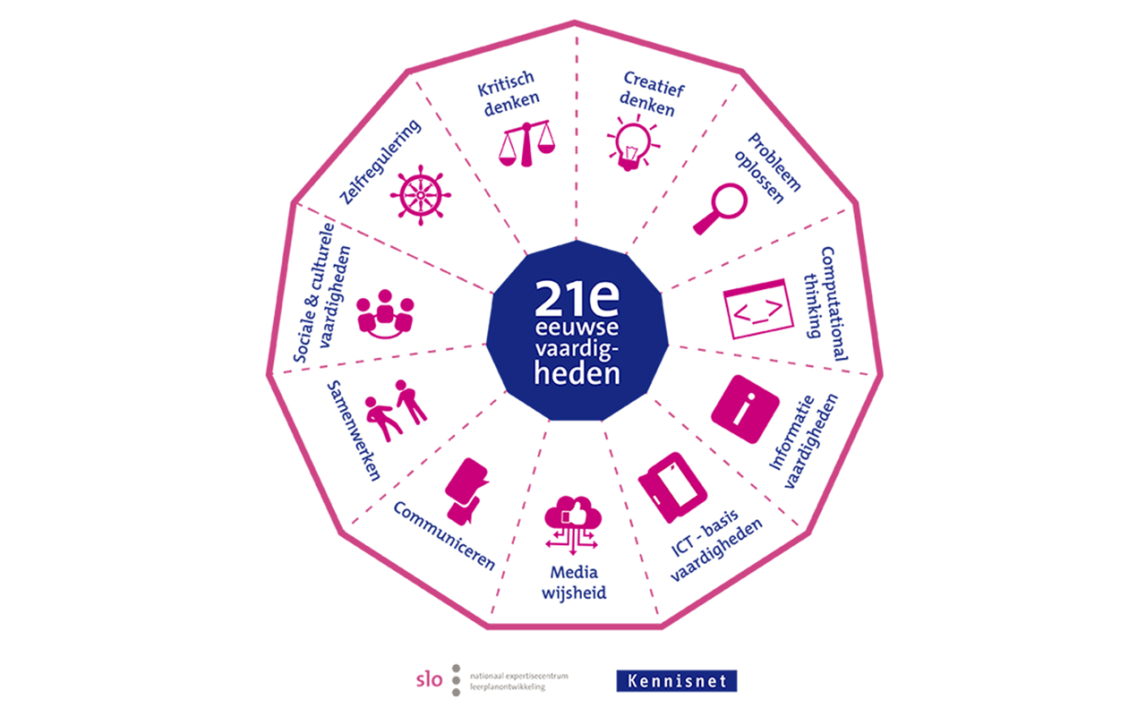 Sociale en culturele vaardighedenZelfreguleringKritisch denkenCreatief denkenProbleem oplossenComputational thinkingInformatie vaardighedenICT-basisvaardighedenMediawijsheidCommunicerenEen aantal van deze vaardigheden (met name samenwerken, sociale en culturele vaardigheden, communiceren en creativiteit) zit al structureel verweven in ons Jenaplanonderwijs en komen in de basisactiviteiten spel, viering, werk en gesprek regelmatig aan de orde. Hetzelfde geldt voor communiceren, kritisch denken en probleemoplossend vermogen. Ook dit wordt in diverse werkvormen van onze kinderen gevraagd. Wat betreft ICT zal dit expliciet een plek moeten krijgen in ons aanbod. Wij zien ICT als een zeer bruikbaar hulpmiddel waarmee adaptief en ‘individueel afgestemd’ onderwijs mogelijk wordt. Dit hulpmiddel geeft ruimte aan de stamgroepleider om veel meer individuele aandacht aan kinderen te geven hetgeen ruimte biedt voor de dialoog (kinderen uitdagen om bepaalde problemen op te lossen). Daarnaast is het leren werken met ICT als doel op zich van belang evenals ICT als middel om te werken aan informatievaardigheden en mediawijsheid.  3.7  Brede ontwikkelingHet is onze doelstelling kinderen zich zo optimaal en breed mogelijk te laten ontwikkelen. We vinden het belangrijk dat kinderen zo goed mogelijk toegerust zijn om zich in de wereld van vandaag en morgen te kunnen manifesteren. 3.7.1. VaardighedenWij willen onze kinderen nadrukkelijk meer meegeven dan alleen ontwikkeling gericht op de cognitie. Dat ‘meer’ komt tot uitdrukking in vaardigheden waarvan wij denken dat ze essentieel zijn voor het kunnen meedoen met en mede creëren van de samenleving van morgen. Een aantal van deze vaardigheden zijn benoemd in de paragraaf van de 21st century skills.Daarnaast vinden wij ook essentieel dat kinderen leren te:OndernemenPlannenPresenterenReflecterenVerantwoordenHet aanleren van deze vaardigheden zit verweven in het totale klimaat van de school. Dit klimaat wordt vormgegeven met behulp van de kwaliteitskenmerken van het Jenaplanonderwijs (zie bijlage 2). Deze vaardigheden komen met name binnen wereldoriëntatie, waarbij kinderen in projecten werken, ruim aan bod. 3.7.2. Eigenaarschap: ontwikkelen doe je zelf en voor jezelfHet leerproces van kinderen wordt gestimuleerd als zij de leersituatie functioneel en betekenisvol vinden en zich eigenaar voelen van hun leerproces. De kinderen hebben allen een weekplan. Hierin bepaalt de stamgroepleider grotendeels de inhoud. De kinderen geven ook een deel van de inhoud aan en maken de planning voor hun werk. Een deel van het ritmisch weekplan bestaat uit de blokperiode, waarin de stamgroep als leef- werkgemeenschap samenwerkt. De stamgroepleider helpt, indien nodig, diepte en structuur aan te brengen. Kinderen leren door ze bewust te maken van wat ze (willen) ontwikkelen en daar vervolgens op terug te kijken aan de hand van vragen als ‘Wat heb ik geleerd, hoe heb ik dat geleerd en hoe zal ik dat de volgende keer doen?’. De rol van de stamgroepleider hierin is kinderen te leren evalueren en reflecteren op het resultaat en de manier waarop ze dit resultaat bereikt hebben. Het oordeel van de stamgroepleider en het maken van een toets kunnen goede hulpmiddelen zijn om kinderen zicht te geven op het niveau van hun ontwikkeling. Het eigenaarschap bij kinderen willen we de komende periode verder uitbouwen. Hiervoor zullen de kernkwaliteiten opnieuw bekeken worden, gericht op de relatie van het kind met zichzelf. Momenteel ontvangen kinderen en ouders twee keer per jaar een verslag van school over de vorderingen van het kind. De inhoud van het verslag wordt in deze schoolplanperiode tegen het licht gehouden en aangepast/vernieuwd.3.7.3. Uitgaan van kinderlijke nieuwsgierigheidDe ervaringen en belevingen van de kinderen vormen het vertrekpunt van het onderwijs op De Kring. De stamgroepleider waardeert en stimuleert inbreng van de kinderen, is nieuwsgierig naar hun ideeën. De grote en kleine actualiteit spelen een belangrijke rol. Onderzoeken, ontdekken en ondernemen nemen vanzelfsprekend een belangrijke plaats in: de stamgroep is een onderzoeksgemeenschap.3.8 LeerstofaanbodIn de matrix op de volgende bladzijde wordt globaal het leerstofaanbod omschreven. De verdere uitdieping van de didactische organisatie staat omschreven in het onderwijsprofiel.WereldoriëntatieWereldoriëntatie vormt het hart van ons onderwijs. De inhoud is niet opgedeeld in vakken of kennisgebieden, maar in zes ervaringsgebieden die voor de basisschoolkinderen een sleutel naar dewereld zijn. De gebieden willen aansluiten bij de ervaringen van kinderen, rekening  houdend met hun leef- en belevingswereld. De doelen en inhouden zijn gespiegeld aan de kerndoelen voor hetbasisonderwijs en geven voldoende mogelijkheden om samen met de cursorische vorming dekerndoelen van wereldoriëntatie te realiseren.  In een periode van drie jaar volgen wij een cyclus van de volgende ervaringsgebieden: "maken  en  gebruiken", "mijn  leven", "techniek", "omgeving  en landschap", "samen leven" en "communicatie." In 2014/2015 is gestart met een proces van herziening van de wereldoriëntatie op school. De komende jaren zal dit verder uitgewerkt worden en leiden tot het vormgeven van wereldoriëntatie op De Kring die kenmerkend is voor het Jenaplanonderwijs en tegelijkertijd dekkend is voor de kerndoelen.  Burgerschapsvorming en sociale integratieDe kinderen opleiden tot verantwoordelijk en actief burgerschap is mede een taak voor de school. Burgerschapsvorming brengt de basiskennis, vaardigheden en houding bij die nodig zijn om een actieve rol te kunnen spelen in de eigen leefomgeving en in de samenleving. Burgerschap is geen vak, maar zit verweven in ons onderwijs. De domeinen die aan de orde komen zullen deze schoolplanperiode beschreven worden. Als voornemen willen we een kinderraad in het leven roepen die meepraat en meebeslist over inhoud en activiteiten die worden ontwikkeld.Nederlands taalIn het schooljaar 2015/2016 is er op De Kring begeleiding geweest rondom het spellingonderwijs. Vanuit de systematiek van handelingsgericht werken heeft men hieraan gewerkt. Aan het einde van het schooljaar 2015/2016 zal dit geëvalueerd worden en zal de verdere vormgeving in de komende schooljaren besproken worden.Rekenen en wiskundeIn het schooljaar 2015/2016 is de methode “Reken zeker” in alle bouwen ingevoerd. De evaluatie zal de komende twee jaar regelmatig op de agenda staan.Kunstzinnige vormingOnder kunstzinnige vorming verstaan we naast het werken met de verschillende kunstzinnige disciplines (audiovisuele, beeldende, dansante, dramatische, literaire en muzikale  vorming) ook een bewust omgaan met genoemde disciplines bij het vormgeven van de ervaringsgebieden bij wereldoriëntatie. Kunstzinnige vorming is enerzijds persoonlijkheidsvormend, maar heeft anderzijds tevens een cultureel educatief aspect. Beide aspecten zijn wel te onderscheiden, maar niet te scheiden. De kunstzinnige vorming wordt zoveel mogelijk verweven. Soms is dat gericht op vaardigheidsverwerking (inscholingsprogramma), soms als geïntegreerd onderdeel tijdens wereldoriëntatie. De weeksluitingen worden deels gevoed door de resultaten die ontstaan zijn bij kunstzinnige vorming. Een actuele (kunstzinnige) inrichting van de school vinden wij belangrijk. Jaarlijks vindt er een muziekavond plaats, waar kinderen hun muzikaliteit ten gehore brengen. De  muzikale  vorming wordt ondersteund door de muziekdocent. De Kring neemt daarnaast ook deel aan het cultuurmenu van de gemeente Oegstgeest. De kinderen komen hierdoor in contact met theater, musea en andere culturele instellingen zoals de bibliotheek of lokale organisaties. 3.9 ICTIn het schooljaar 2015/2016 is er door de ICT werkgroep een stuk geschreven dat de gewenste toekomst op ICT gebied schetst. In dit document zijn uitgangspunten (stellingen) geformuleerd die aangeven hoe de school het onderwijs willen inrichten. Wij willen zorgen voor een inspirerende leeromgeving waarin kinderen zelfstandig leren. Hierin proberen we zoveel mogelijk aan te sluiten bij de belevingswereld van het kind, waarbij we uitgaan van verschillen tussen kinderen. Dit betekent ‘onderwijs op maat’. Vanuit deze stellingen zijn doelstellingen opgesteld waar wij op korte en lange termijn aan willen gaan werken. Het ict plan gaat het komende jaar uitgewerkt worden tot een beleidsplan.Het verwerken van de toetsuitslagen wordt gedaan in het administratieprogramma Esis. Voor het verder digitaliseren van het gehele kinddossier zal gekeken worden of Esis  voldoet of dat uitgekeken moet worden naar een alternatief. Ook dit zal meegenomen worden in de gehele inrichting van de ICT omgeving. 3.10  Beleidsvoornemens onderwijskundig beleidHet verhogen van de kwaliteit van ons lees- en spellingonderwijs, zodat de tussenopbrengsten liggen op het niveau dat mag worden verwacht voor onze schoolpopulatie. Welk niveau dat is wordt nog uitgewerkt.HGW zal verder worden uitgewerkt voor wat betreft lezen, rekenen en begrijpend lezen. Bij spelling zal nadrukkelijk aandacht worden besteed aan het borgen van kwaliteit.Binnen HGW tegemoet komen aan de onderwijsbehoeften van meer- en hoogbegaafde kinderen.Onderzoeken of het gewenst is om te komen tot een methode voor sociaal emotionele ontwikkeling.Het huidige verslag, wat twee keer per jaar aan de kinderen en ouders wordt gegeven, wordt aangepast aan de nieuwe wensen en verwachtingen van zowel team als oudersHet uitvoeren van het ICT beleidsplan Verder vormgeven van de wereldoriëntatie op De Kring op een wijze die enerzijds past binnen het Jenaplanconcept en anderzijds dekkend is voor de kerndoelen.Onderzoek naar de bruikbaarheid van het administratieprogramma Esis met betrekking tot digitalisering kinddossiers en eventueel onderzoek alternatiefBeschrijven van de domeinen burgerschap en sociale integratie op De KringHoofdstuk 4 Personeelsbeleid4.1 Personeelsbeleid algemeenMet goed personeelsbeleid faciliteren en sturen we de stamgroepleiders en alle medewerkers om blijvend te investeren in hun professionele ontwikkeling zodat zij een wezenlijke bijdrage kunnen leveren aan het behalen van de doelen van De Kring en het onderwijs. Daarnaast willen we goed personeelsbeleid bieden om teamleden aan te trekken, te boeien en te binden.Om het aanbod van goed gekwalificeerde en gemotiveerde medewerkers voor nu en in de toekomst veilig te stellen, zullen we nog meer dan voorheen aandacht moeten schenken aan de individuele ontplooiingsmogelijkheden en loopbaanwensen. In een ‘platte’ organisatie, zoals onze school, kan functiedifferentiatie in beperkte mate een bijdrage leveren aan horizontale loopbaanontwikkeling namelijk door je te verbreden of te verdiepen. 4.2 Strategische doelen m.b.t. personeelsbeleidWe zijn een school met een modern HRM beleid We zijn een school waarin de medewerkers zich voortdurend ontwikkelenWe zijn een school waarin de medewerkers vaardig zijn op het gebied ICTWe zijn een school met een professionele leefwerkgemeenschap 4.3 Ons huidige personeelsbeleid4.3.1. Het teamMet ingang van het schooljaar 2016/2017 zijn er 38 mensen in dienst. Onze school kent de volgende functies/taken: algemeen directeur, locatiedirecteur, stamgroepleider, intern begeleider, onderwijsassistente, vakleerkracht bewegingsonderwijs, conciërge en administratief medewerkster. Daarnaast heeft de school een vakleerkracht muziek die gesubsidieerd wordt vanuit de gemeente Oegstgeest.4.3.2 FunctiebouwwerkOp De Kring is een heldere organisatiestructuur, waarin elke functie haar eigen specifieke verantwoordelijkheden, taken en plek heeft. Het functiebouwwerk op school ziet er als volgt uit:Een algemeen directeurLocatiedirecteurenLB leerkrachten, waaronder de intern begeleidersLA leerkrachtenOnderwijsondersteunend personeel: onderwijsassistente, conciërge, administratieve krachtDe stamgroepleiders zijn primair verantwoordelijk voor de stamgroep die aan hen is toevertrouwd. Zij begeleiden alle kinderen in hun ontwikkeling en sturen alle processen die daarbij horen aan.Het onderwijsondersteunend personeel zorgt voor ondersteuning van de organisatie als geheel, binnen hun specifieke taken.Voor alle functies binnen de school zijn functieomschrijvingen. In het schooljaar 2016/2017 zullen de functieomschrijvingen voor de algemeen directeur en de locatiedirecteuren beschikbaar komen, waarin is vastgesteld wat de specifieke verantwoordelijkheden, taken en gewenste competenties zijn.4.3.3 FunctiemixBinnen de school zijn er meerdere medewerkers die zich gespecialiseerd hebben in een bepaald vakgebied en hiervoor zijn benoemd in het kader van de functiemix. Op dit moment heeft De Kring de volgende specialismen:Taal- en spellingscoördinatorIntern begeleiderMomenteel wordt nog niet voldaan aan de norm uit de CAO PO met betrekking tot de functiemix. De norm is dat 40% van de leerkrachten zijn ingeschaald in LB en 3% in LC leerkrachten (of 46% LB). Op De Kring is 15% van de stamgroepleiders ingeschaald in LB. De criteria om te komen tot een LB functie wordt momenteel onderzocht. In deze schoolplanperiode is het doel te komen tot 40% LB leerkrachten. Voorwaarden hiervoor zijn een passend functiebouwwerk, voldoende financiële ruimte voor de hogere salariskosten die een LB functie met zich meebrengt en voldoende competenties bij de stamgroepleiders.4.3.4 TaakbeleidOp De Kring is er een helder en efficiënt taakbeleid waarin staat beschreven wie welke taken op zich neemt. We houden daarbij rekening met specifieke competenties, interesses, omvang van de beschikbare werktijd, enz.Binnen het taakbeleid zijn de taakomschrijvingen niet uitgewerkt. Deze zullen in de komende schoolplanperiode omschreven worden. 4.3.5 FormatiebeleidDe algemeen directeur stelt  jaarlijks een formatieplan op. Het aantal leerlingen zal, gezien de wachtlijst en de toelatingsprocedure redelijk stabiel blijven. De school kent een aannamebeleid van 55 leerlingen per schooljaar. Dit houdt in dat de groepen op school groot zijn (gemiddeld meer dan 30 leerlingen). Dit brengt een behoorlijke taakbelasting voor de stamgroepleiders met zich mee. Om te onderzoeken of deze taakbelasting verlaagd kan worden zal het bestuur in samenspraak met de directie een onderzoek laten plaatsvinden naar de mogelijkheid om de stamgroepen te verkleinen. Hierbij worden de consequenties in brede zin in kaart gebracht. De teldatum op  1 oktober is bepalend voor de formatie voor het schooljaar daarna. De bekostiging is namelijk afhankelijk van  het leerlingenaantal.  Het uiteindelijke formatieplan zal voor 1 mei door het  bestuur worden vastgesteld, nadat de personeelsgeleding van de MR ermee heeft ingestemd.4.3.6 HRM beleidOp De Kring zijn er diverse beleidsstukken aanwezig met betrekking tot personeelsbeleid. Veel stukken zijn verouderd of alleen in conceptvorm aanwezig. Doel is het HRM beleid in deze schoolplanperiode opnieuw vorm te geven. Na een inventarisatie van wat er aanwezig is en nodig zal zijn, zal een plan van aanpak worden opgesteld om te komen tot een modern HRM beleid. De gesprekscyclus en het scholingsbeleid zijn hierbij belangrijke onderdelen.4.3.6.1 GesprekscyclusDe Kring hanteert momenteel een cyclus van drie jaar, waarin een doelstellingengesprek, POP gesprek, voorgangsgesprek en evaluatiegesprek gevoerd wordt. Deze cyclus zal tegen het licht gehouden worden en worden aangepast.4.3.6.2 ProfessionaliseringScholing van personeelsleden is van essentieel belang. Nascholing wordt gezien als een vorm van scholing aan leden van het personeel ter verdieping en verbreding van hun kennis, inzicht en vaardigheden en beroepshouding, direct verband houdend met de uitoefening van hun functie. Er vindt scholing plaats op verschillende niveaus; teamscholing gericht op een onderwerp op school, individuele scholing op aanvraag. Het onderwijzend personeel op De Kring heeft bewust gekozen voor het Jenaplanconcept. Men heeft zich laten scholen in het concept en werkt conform de doelstellingen van het Jenaplanonderwijs. Met nieuwe stamgroepleiders in vaste dienst worden afspraken gemaakt met betrekking tot de Jenaplanopleiding.Scholing van het team op het gebied van ICT is een structureel en terugkerend onderwerp. In het schooljaar 2016/2017 zullen de basisvaardigheden van de stamgroepleiders worden vastgesteld om daarna te bepalen wat nodig is om met de ontwikkelingen rondom ICT mee te kunnen.4.4 Professionele leergemeenschap (PLG) in lerende organisatieWij willen ons op De Kring verder ontwikkelen naar een professioneel lerende organisatie. Een lerende organisatie is een organisatie waarin samen werken en samen leren centraal staat. Een lerende organisatie kenmerkt zich door 1) leren in teamverband vanuit een duidelijke structuur2) een lerende cultuur op school 3) een directie die het leren faciliteert en stimuleertIn het schooljaar 2015/2016 is een start gemaakt met het werken in leerteams. Deze leerteams worden geleid door teacher leaders die getraind zijn om het gesprek over het onderwijs te leiden. Het gesprek in de leerteams gaat over wat kinderen leren en wat de stamgroepleiders daaraan bijdragen en wat ze aan deze bijdrage kunnen verbeteren. Met de gesprekken in de leerteams worden o.a. de professionaliteit van de stamgroepleiders vergroot en de kwaliteit van het onderwijs verbeterd. Het werken in leerteams zal de komende periode verder ontwikkeld worden.4.5 Beleidsvoornemens personeelsbeleidBinnen de bouwen wordt gewerkt met leerteams die worden geleid door leerteamleiders. Het werken in leerteams wordt in 2016/2017 verder geïmplementeerd.Het HRM beleidsplan wordt geactualiseerd. Binnen het taakbeleid worden de taakomschrijvingen gemaakt.De ICT vaardigheden van het team die nodig zijn voor het aanleren van 21ste century skills worden verder ontwikkeld.Het percentage stamgroepleiders met een LB functie wordt verder uitgebreid tot 40%Het beleid begeleiding startende stamgroepleiders wordt geactualiseerdHet functiebouwwerk wordt aangepast met de functies algemeen directeur en locatiedirecteurHoofdstuk 5 Bestuur en organisatie5.1 Bestuur en organisatie algemeenBestuurHet bestuur van de Stichting Katholieke Scholen Oegstgeest vormt het bevoegd gezag van De Kring. De taken en bevoegdheden zijn beschreven in de statuten van de SKSO. Deze statuten voorzien in een organisatiestructuur waarbij een groot deel van de bestuurstaken gedelegeerd kunnen worden naar de directie. Het bestuur wordt feitelijk uitgeoefend door de algemeen directeur op basis van de door het bestuur in het managementstatuut gedelegeerde taken, waarbij het bestuur zich in beginsel onthoudt van uitvoerende taken en zich richt op de uitoefening van intern toezicht. Het bestuur blijft echter, als bevoegd gezag, eindverantwoordelijke van de SKSO. Het bestuur houdt dientengevolge integraal toezicht op de realisatie van de doelstellingen van de SKSO, het beleid van de directie en de naleving van de “Code Goed Bestuur”. Als toezichthoudend bestuur richt het bestuur zich met name op het formuleren van en toezien op de realisatie van de lange termijn strategie van de school. Kwaliteit van onderwijs, financiële deugdelijkheid en professionele verantwoordelijkheid zijn daarbij de belangrijkste pijlers. Het bestuur stelt duidelijke en concrete kaders vast waarbinnen de directie kan opereren, zoals is vastgelegd in het management statuut.In het schooljaar 2015/2016 is gekozen voor een nieuwe structuur. 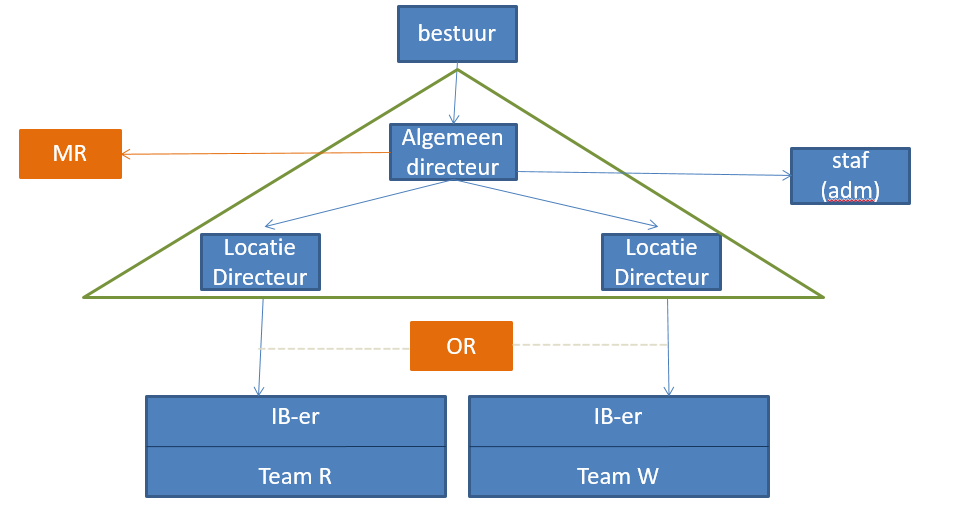 Medezeggenschapsraad (MR)De MR bestaat uit acht leden, waarvan vier ouderleden en vier teamleden (twee van iedere locatie). De algemeen directeur woont de vergaderingen van de MR bij.  Formeel hebben teamleden zitting in de medezeggenschapsraad onder eigen verantwoordelijkheid. Inden gewenst koppelen de leden beleidsvoornemens terug naar het team, zodat er draagvlak is voor besluitvorming in de raad. De bevoegdheden, de instemming- en het adviesrecht staan beschreven in het MR-reglement. De MR vergadert gemiddeld zes keer per jaar.Ouderraad Elke stamgroep heeft twee of drie stamgroepouders die de stamgroepleiders ondersteunen bij een aantal activiteiten. Deze stamgroepouders zijn een aanspreekpunt voor andere ouders die bij hen terecht kunnen met praktische vragen.
Alle stamgroepouders van beide locaties samen vormen met elkaar de ouderraad (OR). De OR heeft een dagelijks bestuur van zes personen, bestaande uit drie ouders en drie teamleden. De OR wordt voornamelijk ingeschakeld bij het organiseren van de grotere festiviteiten en is verantwoordelijk voor het innen van de ouderbijdrage. De OR vergadert gemiddeld zeven keer per jaar.5.2 Strategische doelenHet bestuur voldoet aan de eisen van Code Goed BestuurHet bestuur is een toezichthoudend bestuurDe school kent een slagvaardig managementteam5.3 Huidige situatieDoor omstandigheden heeft het bestuur de laatste twee jaren dichtbij de operationele taken gestaan. Met het invoeren van de nieuwe organisatie is een situatie gecreëerd waarin het bestuur weer op afstand kan gaan staan.In het schooljaar 2015/2016 zijn er twee nieuwe locatiedirecteuren en een algemeen directeur bij De Kring aangesteld. Dit heeft geleid tot een wijziging van het managementstatuut. De nieuwe organisatiestructuur zal na één jaar geëvalueerd worden. 5.4 OverlegstructuurDe overlegstructuur zal worden aangepast aan de lerende organisatie. Momenteel hebben we nog de volgende overlegstructuren:BestuursvergaderingManagementoverlegTeamvergaderingBouwoverlegLocatievergadering KindergesprekkenDe komende jaren wordt de vergaderstructuur onder de loep genomen en wordt bekeken wat er nodig en passend is.5.5 Toekomst als eenpitterHet bestuur heeft zich de vraag gesteld wat er nodig is om een goede éénpitter te zijn. De komende periode zal zij gaan onderzoeken wat een goede eenpitter kenmerkt en hoe het bestuur van De Kring zich hier tot verhoudt. Het bestuur wil kansen en bedreigingen in kaart brengen, zodat helder wordt welke stappen gezet moeten worden om tot een verantwoorde en toekomstbestendige bestuurlijke inrichting te komen.5.6 Beleidsvoornemens bestuur en organisatieEvaluatie van de nieuwe organisatiestructuur (nov. 2016) Het bestuur zal opnieuw van een meer operationeel bestuur gaan naar een bestuur op afstandBepalen kansen en bedreigingen van het eenpitter zijn en de stappen zetten die nodig zijn om tot een verantwoorde en toekomstbestendige bestuurlijke inrichting te komen.Hoofdstuk 6 Ouders, externe contacten en PR6.1 Ouders, externe contacten en PRIn dit hoofdstuk beschrijven we de contacten met ouders, maar ook de externe contacten. De school onderhoudt nauwe contacten met diverse instanties die van invloed kunnen zijn op het beleid van de school. Binnen dit hoofdstuk wordt ook PR meegenomen.6.2 Strategische doelen ouders, externe contacten en PROuders maken deel uit van onze leefwerkgemeenschap en zijn belangrijke partnersDe Kring heeft als modern Jenaplanonderwijs een sterke en herkenbare positie in OegstgeestCommunicatie verloopt gestructureerd en is transparant6.3 Huidige situatie oudersDe ouders van de kinderen die op De Kring zitten hebben voor onze school gekozen om uiteenlopende redenen. De ouders kiezen voornamelijk voor onze school vanwege het Jenaplanconcept. In mindere mate speelt een rol dat de school een buurtschool is of kiezen ouders voor de Rooms Katholieke identiteit. Een sterke kant en kenmerkend voor De Kring is de grote ouderbetrokkenheid. Wij willen een leefwerkgemeenschap zijn van kinderen, teamleden en ouders. Ook ouders nemen daarin een belangrijke plaats in. De school is door ouders opgericht en het bestuur bestaat volledig uit ouders. De ouderbetrokkenheid blijkt duidelijk uit de deelname aan diversiteit van activiteiten. Hierin is De Kring ten opzichte van andere scholen echt onderscheidend. Ook maken we, als ondersteuning bij specifieke projecten, regelmatig gebruik van professionele expertise van ouders.Informatievoorziening richting oudersDe ouders van de school worden geïnformeerd d.m.v. een tweewekelijkse nieuwsbrief en een digitaal platform (Digiduif). Ook kunnen ze de website raadplegen.De ouders geven aan dat de communicatie vanuit school verbeterd kan worden, met name informatie over de (onderwijskundige) ontwikkelingen op school. Daarnaast is het van belang om de inhoud en onderlinge samenhang tussen website, digitaal ouderplatform en nieuwsbrief te optimaliseren.Informatie voorziening algemeenBinnen de school is er een handboek communicatie. Dit handboek is bedoeld om de interne en externe communicatie te professionaliseren. Wat bedoeld was als een levend document, blijkt in de praktijk niet zo goed te werken. Dit handboek behoeft zeker aandacht. Binnen het team zullen de communicatielijnen, zowel intern als extern opnieuw worden bekeken en daar waar nodig aangepast worden. 6.4 Externe ContactenDe school onderhoudt nauwe contacten met vele instanties die invloed kunnen hebben op het beleid van de school.6.4.1 	Contacten met het samenwerkingsverband PPO Leiden e.o.Passend Primair Onderwijs regio Leiden, kortweg PPO Leiden, ondersteunt basisscholen bij het omgaan met verschillen tussen kinderen in de groep. Bijna alle basisscholen van Leiden, Voorschoten, Leiderdorp, Zoeterwoude, Kaag en Braassem en Oegstgeest zijn aangesloten bij dit samenwerkingsverband.  De basisscholen in de regio Leiden werken samen om voor alle kinderen een passend onderwijsaanbod te kunnen bieden. 
Dit doen PPO door:het professionaliseren van leerkrachtenhet ondersteunen van scholen bij de aanpak van kinderen met een specifieke hulpvraaghet beschikbaar stellen van deskundigheid over uiteenlopende onderwerpen zoals leesproblemen, gedragsproblemen, klassenorganisatie, pesten, gesprekken met ouders enz.samenwerking te bevorderen met de jeugdhulpverleningte adviseren over andere vormen van (speciaal) onderwijste ondersteunen bij het vinden van het best passende onderwijsarrangement6.4.2	Contacten met Voortgezet OnderwijsDe stamgroepleider van de achtste jaars kinderen heeft contact met de coördinatoren van de brugklassen van de verschillende VO scholen. Hierbij is soms een warme overdracht, vooral als het gaat om de overdracht naar PRO/LWOO. Ook wanneer er twijfel is over de plaatsing van kinderen is er contact. Verder worden we als basisschool op de hoogte gehouden van de voortgang van onze ex-leerlingen. Dit stelt ons in staat om te monitoren of onze adviezen passend zijn geweest.6.4.3 	Contacten met scholen in de buurtHoewel elke school in de gemeente Oegstgeest zijn eigen belang heeft t.a.v. de kinderen die zij op school hebben, is er ook een gezamenlijk belang. Binnen Oegstgeest is er dan ook regelmatig een directieoverleg. Hierbij is de algemeen directeur aanwezig. Zaken als Passend Onderwijs, het gebruik van gymzalen en bijvoorbeeld het vakantierooster wordt met elkaar afgestemd. De onderlinge contacten zijn goed en indien gewenst treden we in overleg met de andere scholen om gezamenlijk tot oplossingen te komen. Het komend schooljaar zullen (ook) de locatiedirecteuren deelnemen aan dit overleg.6.4.4 Contacten met de Gemeente OegstgeestDe gemeente Oegstgeest is een belangrijke partner van de school. In het recente verleden had de gemeente een grote rol in de huisvesting van de school. Omdat huisvesting gedecentraliseerd is, is de rol van de gemeente hierin kleiner geworden. De gemeente ondersteunt de school door middel van een subsidie voor de muziekleerkracht, de vakdocent gymnastiek en een subsidie voor leerlingzorg. De gemeente participeert in het directieoverleg van de Oegstgeester scholen.Vanaf 1 januari 2015 heeft de gemeente nieuwe taken erbij gekregen op het gebied van begeleiding, jeugd en werk. Ook op dit vlak heeft de school contacten met de gemeente Oegstgeest.6.4.5 De Nederlandse Jenaplanvereniging(NJPV)/ JenanetDe NJPV ondersteunt scholen bij de vormgeving van de Jenaplanvisie d.m.v. conferenties, studiedagen, scholing en nascholing en informatie. De NJPV kent ca. 180 scholen verdeeld in regio’s. De Kring neemt deel aan de regio ‘Jenanet’; een groep directeuren die met elkaar intervisie doet en elkaar helpt. Ook heeft Jenanet intern de audit geregeld met betrekking tot de certificering van ‘Jenaplanonderwijs’.6.5 Externe communicatie en PRWij willen ons goed blijven profileren als moderne Jenaplanschool. Geconstateerd is dat PR verbetering behoeft. Het komend schooljaar zal op management- en bestuursniveau de PR tegen het licht gehouden worden en waar nodig aangepast.6.6  Beleidsvoornemens ouders, externe communicatie en PRHet optimaliseren van de inhoud en onderlinge samenhang tussen website, digitaal ouderplatform (Digiduif) en nieuwsbrief (2016-2018)Verbeteren van de interne communicatie (2016-2018) Het verbeteren van de externe communicatie en PR (waaronder lokale positionering en de informatievoorziening op schoolniveau richting bestaande ouders) Hoofdstuk 7 Bedrijfsvoering7.1 Bedrijfsvoering algemeenOnder bedrijfsvoering vallen financiën, huisvesting, materiële zaken. In dit hoofdstuk is verder opgenomen veiligheid (inclusief ARBO beleid) en ICT (infrastructuur)7.2 Strategische doelenDe Kring is een financieel gezonde organisatiePersoneel, ouders en kinderen voelen zich velig en gerespecteerd in en rondom de school De school voldoet aan de geldende veiligheidsnormenDe ICT infrastructuur is optimaal7.3 Financieel beleidHet financiële beleid van de school is gericht op het behoud van de gezonde financiële positie. Een gezonde financiële positie vormt een belangrijke voorwaarde voor het realiseren van de doelstellingen van de school. Financiële aspecten vormen dan ook een integraal onderdeel van de beleidsterreinen (o.a. onderwijs, materieel, kwaliteit). Bij de vormgeving van het financiële beleid (financiële kaders) hanteert de Kring de volgende algemene uitgangspunten: De SKSO onderbouwt het (meerjarig) beleid financieel; De SKSO voert een transparante financiële administratie; De SKSO heeft voldoende financiële speelruimte om de door ons gestelde onderwijsdoelen te halen;De SKSO heeft voldoende solvabiliteit om op langere termijn aan haar verplichtingen te kunnen voldoen;De SKSO heeft voldoende weerstandsvermogen om risico’s op te kunnen vangen.7.3.1 Huidige situatieVoorafgaand aan het begrotingsjaar stelt de directie in nauw overleg met de penningmeester de begroting op. De begroting wordt door het bestuur vastgesteld met instemmingsrecht van de MR; zo nodig kan de begroting tijdens het lopende jaar geactualiseerd worden. De algemeen directeur is vervolgens verantwoordelijk voor de uitvoering van de begroting en legt hierover middels managementrapportages verantwoording af aan het bestuur. De jaarrekening wordt, in afstemming met de penningmeester en directie, opgesteld door het administratiekantoor, gecontroleerd door een externe accountant en vastgesteld door het bestuur.De grootboek- en salarisadministraties zijn uitbesteed aan een onderwijsadministratiekantoor. De school verkeert in een gezonde financiële positie. Om financieel gezond te blijven vragen momenteel met name de huisvestingskosten (overheveling van onderhoud, vervanging of nieuwbouw) en de kosten van duurzame inzetbaarheid om flexibiliteit en het maken van keuzes. Tot nu toe heeft De Kring een terughoudend beleid gevoerd ten aanzien van de aanvaarding van materiële of geldelijke bijdragen (sponsoring). De komende schoolplanperiode zal dit beleid heroverwogen worden. Bijdragen worden niet aanvaard, wanneer er naar de kinderen toe bepaalde verplichtingen aan verbonden zijn. Wel zijn er mogelijkheden voor ouders om ten behoeve van een bepaald project, of in het algemeen aan de school geld te doneren. Deze gelden worden beheerd door Stichting De VriendenKRING, een groep van ouders, die in overleg met de school een bestemming zoekt voor de vrijwillig gedoneerde bijdragen van ouders of instanties. Het opstellen van een goede meerjarenbegroting is fundamenteel. In een periode waarin de overheid de onderwijsuitgaven beperkt, is het van groot belang goed overzicht te hebben over de uitgaven. In het financiële kader is een strategische verdeling opgenomen tussen personele uitgaven en uitgaven voor materiële instandhouding. Dit om de belangen voor enerzijds voldoende materiële investeringen en anderzijds personele lasten te kunnen waarborgen. In de komende schoolplan periode zal het financiele kader opnieuw vastgesteld worden. Binnen De Kring zijn er meerdere geldstromen, waardoor het van belang is om goed en snel overzicht te hebben. We zullen verbeteringen doorvoeren om de financiën efficiënter, eenvoudiger en meer digitaal (straight-through-processing) in te richten.7.4 HuisvestingDe Kring heeft twee schoollocaties die ingericht zijn op het Jenaplanonderwijs. De panden zijn goed onderhouden en vragen een financieel kritisch en bestendig meerjaren onderhoudsplan (MJOP). De bijstelling van het MJOP in 2016 vraagt om een vernieuwde huisvestingsvisie in gesprek met diverse interne en externe stakeholders. De overheveling buitenonderhoud  vanuit de gemeente naar SKSO is per 1 januari 2015 een feit. 7.5 VeiligheidDe veiligheid van alle mensen die onze school bezoeken of er werkzaam zijn, is een groot goed. Om die veiligheid te garanderen wordt voldaan aan wettelijke richtlijnen in het kader van Arbobeleid, verzuimbeleid, risico- inventarisatie, personeelsbeleid et cetera. Daarnaast is het belangrijk dat duidelijk is hoe te handelen in geval van onveilige situaties.  Daartoe zijn er veiligheidsdocumenten en protocollen op de school welke gelden voor iedereen binnen onze leefwerkgemeenschap. 7.5.1 Huidige situatieBinnen de school heerst er een gevoel van veiligheid bij ouders en kinderen (onder andere door het schoolklimaat en de respectvolle manier van omgaan met elkaar). In dit deel van het schoolplan wordt vooral ingegaan op de fysieke veiligheid. Eens in de vier jaar wordt een Risico Inventarisatie en Evaluatie (RI&E) uitgevoerd, waarna een plan van aanpak gemaakt wordt. De bestaande beleidsdocumenten (Arboplan, gedragscode en protocollen (pestprotocol) zullen de komende periode geactualiseerd worden.  7.6 ICT en infrastructuur7.6.1 Huidige situatieIn de stamgroepen wordt gewerkt met digiborden of smartborden. Deze borden worden ingezet door de stamgroepleiders bij de instructie en worden daarnaast gebruikt voor diverse werkvormen en verwerkingsopdrachten. Vanuit de wens om een adequaat en goed werkende ICT infrastructuur te hebben zal in het schooljaar 2016/2017 de ICT ondergebracht worden bij een externe partij als Heutink of de Rolf groep. Deze partij zorgt ook voor een goed werkend wifi netwerk. Het netwerk op De Kring zal opnieuw ingericht worden, waarbij ook gewerkt zal gaan worden met een Cloud omgeving. Omdat ICT een steeds belangrijker plek gaat innemen in het onderwijs zal het aantal digitale werkplekken uitgebreid  worden.7.7 BeleidsvoornemensFinancieelOnderzoek naar eventuele mogelijkheden sponsoring en eventueel aanpassing van het beleidEfficiëntere inrichting financiële administratie Huisvestiging/veiligheidBestaande beleidsdocumenten ( veiligheidsbeleid en –protocollen o.a. Arboplan, veiligheidsplan, gedragscode, pestprotocol, allergieën, incidentenregistratie) zullen geactualiseerd worden. Controle op naleving, evaluatie en communicatie van het veiligheidsbeleidICTInrichting van het netwerk (Cloud omgeving) met een goed werkend Wifi netwerkUitbreiden aantal digitale werkplekken voor de kinderenHoofdstuk 8 Overzicht beleidsvoornemens/ plannen S	start		I	implementatie B	borgenU	uitvoeren	BIJLAGENBIJLAGE 1: Basisprincipes JenaplanonderwijsElk mens is uniek; zo is er maar 1. Daarom heeft ieder kind en elke volwassene een onvervangbare waarde.Elk mens heeft het recht een eigen identiteit te ontwikkelen. Deze word zoveel mogelijk gekenmerkt door: zelfstandigheid, kritisch bewustzijn, creativiteit en gerichtheid op sociale rechtvaardigheid. Daarbij mogen ras, nationaliteit, geslacht, seksuele gerichtheid, sociaal milieu religie, levensbeschouwing of handicap geen verschil uitmaken.Elk mens heeft voor het ontwikkelen van een eigen identiteit persoonlijkerelaties nodig: met andere mensen; met de zintuiglijke waarneembare werkelijkheid van natuur en cultuur; met de niet zintuiglijk waarneembare werkelijkheid.Elk mens wordt steeds als totale persoon erkend en waar mogelijk ook zo benaderd en aangesprokenElk mens wordt als een cultuurdrager en -vernieuwer erkend en waar mogelijk ook zo benaderd en aangesproken.Mensen moeten werken aan een samenleving die ieders unieke en onvervangbare waarde respecteert.Mensen moeten werken aan een samenleving die ruimte en stimulansen biedt voor ieders identiteitsontwikkeling.Mensen moeten werken aan een samenleving waarin rechtvaardig, vreedzaam en constructief met verschillen en veranderingen wordt omgegaan.Mensen moeten werken aan een samenleving die respectvol en zorgvuldig aarde en wereldruimte beheert.Mensen moeten werken aan een samenleving die de natuurlijke en culturele hulpbronnen in verantwoordelijkheid voor toekomstige generaties gebruikt.De school is een relatief autonome coöperatieve organisatie van betrokkenen. Ze wordt door de maatschappij beïnvloed en heeft er zelf ook invloed op.In de school hebben de volwassenen de taak de voorgaande uitspraken over mens en samenleving tot (ped)agogisch uitgangspunt voor hun handelen te maken.In de school wordt de leerstof zowel ontleend aan de leef-en belevingswereld van de kinderen als aan de cultuurgoederen die in de maatschappij als belangrijke middelen worden beschouwd voor de hier geschetste ontwikkeling van persoon en samenleving.In de school wordt het onderwijs uitgevoerd in pedagogische situaties en met pedagogische middelen.In de school wordt het onderwijs vorm gegeven door een ritmische afwisseling van de basisactiviteiten gesprek, spel, werk en viering.In de school vindt overwegend heterogene groepering van kinderen plaats, naar leeftijd en ontwikkelingsniveau, om het leren van en zorgen voor elkaar te stimuleren.In de school worden zelfstandig spelen en leren afgewisseld en aangevuld door gestuurd en begeleid leren. Dit laatste is expliciet gericht op niveauverhoging. In dit alles speelt het initiatief van de kinderen een belangrijke rol.In de school neemt wereldoriëntatie een centrale plaats in met als basis ervaren, ontdekken en onderzoeken.In de school vinden gedrags-en prestatiebeoordeling van een kind zoveel mogelijk plaats vanuit de eigen ontwikkelingsgeschiedenis van dat kind en in samenspraak met hem.In de school worden verandering en verbeteringen gezien als een nooit eindigend proces. Dit proces wordt gestuurd door een consequente wisselwerking tussen doen en denken.BIJLAGE 2: De zes kwaliteitscriteria voor het JenaplanonderwijsErvaringsgerichtHier gaat het om mogen zijn wie je bent (bevestiging), om welbevinden en betrokkenheid, om voort te bouwen op de sterke punten van de kinderen. Het tegemoetkomen aan basisbehoeften van kinderen is basis voor een gevoel van welbevinden. Vanuit dat welbevinden kan bij kinderen betrokkenheid ontstaan. Vanuit die betrokkenheid kan verbondenheid met mensen, dingen, planten, dieren en de wereld groeien. Het ervaringsbegrip in dit kwaliteitscriterium is sterk geïnspireerd door het Ervaringsgericht Onderwijs (EGO). Dat is dus anders en meer dan ‘ervaringen opdoen’ bij bijvoorbeeld wereldoriëntatie.OntwikkelingsgerichtKinderen moeten niet alleen bevestigd worden als persoon, maar tevens uitgedaagd worden tot het ontwikkelen van competenties over een breed gebied, tot het verleggen van hun grenzen. Daartoe behoren zelfsturing en strategisch handelen (leren hoe te leren, zelfverantwoordelijk leren), activiteiten die ontwikkeling stimuleren, het kunnen ontwikkelen van een eigen expertise, een doordachte leerstofkeuze en het inrichten van situaties waarin kinderen hun zône van naastbije ontwikkeling kunnen ervaren. Daarbij wordt ook gezocht naar de sterke punten van elk kind, om die te versterken. In de school gaat het om een prestatiecultuur, in plaats van een prestatiecultus. Dit kwaliteitscriterium is sterk geïnspireerd door het Ontwikkelingsgericht Onderwijs (OGO).WereldoriënterendIn een Jenaplanschool gaat het vooral om het leren leven in relaties (inclusief de relatie met jezelf) en het leren nadenken over relaties. Binnen het curriculum komt dit vooral tot uiting in de wereldoriëntatie, dat dan ook het inhoudelijke hart van het onderwijs (‘kernonderwijs’) zal moeten zijn, waar de andere inhoudelijke gebieden worden toegepast. Leren kun je overal doen, de school is hoofdkwartier en uitvalsbasis voor leren. De kwaliteit van de ontmoeting met mensen, planten en dieren, dingen, ideeën moet hoog zijn. Kenmerkend voor wereldoriëntatie is het ervaren, ontdekken en onderzoeken, naast het luisteren naar en het werken en spelen met verhalen. In de school wordt nagedacht over wat informatie waard is, worden ervaringen geordend en ingekaderd. De inhoud van wereldoriëntatie wordt beschreven in zeven ervaringsgebieden.CoöperatiefHierbij gaat het om participatie van kinderen en ouders (als volwaardige partners) in de vormgeving van schoolleven en onderwijs, om het leren van en met elkaar (coöperatief leren) en het zorgen voor elkaar (helpen), samen spreken, -spelen, -beslissen, -vieren, het delen van vreugde en verdriet, democratisch (sociocratisch) leren handelen en denken. Er is een groepscultuur, waarin sociaal leren op allerlei manieren gestimuleerd wordt.KritischNiet alles wat op de school afkomt en in de school gebeurt wordt voor zoete koek geslikt, maar er wordt kritisch over nagedacht, mede op grond van de basisprincipes. Jenaplan is gericht op het werken aan een humane en ecologisch duurzame samenleving. Dat betekent ook het ontwikkelen van een kritisch - constructieve instelling ten aanzien van ontwikkelingen in samenleving en cultuur, te beginnen in eigen huis: de school zelf. Een Jenaplanschool wil kinderen ook kritisch leren denken. We gaan met de kinderen ook op zoek naar mensen die ergens voor staan en zijn zelf ook herkenbaar aan de keuzes die we maken, zonder te moraliseren.ZinzoekendHet gaat hier om het zoeken naar een levensperspectief (waar gaat het mij, ons om?), om spiritualiteit en verbondenheid. Een Jenaplanschool zal gericht aandacht geven aan levensbeschouwelijke en existentiële vragen, aan zingeving. Dat kan meer passief (ontvankelijk) ‘luisteren’ zijn: verhalen, gedichten, muziek, natuurbeschouwing, ervaren van symbolen en rituelen, en stilte, gebed en meditatie, bezinning op wat je overkomt, wat je raakt en inspireert. Het kan ook actiever ‘handelen’ zijn: je inzetten voor anderen, zorg / engagement, op zoek gaan naar wat je wilt en waarbij je je betrokken voelt en waarmee je je wilt verbinden: mensen, dingen, plekken, dieren en planten. Het kan ook zijn: samen nadenken over zinvragen. Het gaat hierbij om religieuze en niet religieuze zinervaring. Dit kwaliteitskenmerk heeft een samenbindende en verdiepende functie ten aanzien van het totaal van Jenaplanonderwijs, mede als reactie op fragmentarisering en zingevingscrisis.BIJLAGE 3: JenaplankernkwaliteitenHet jenaplanconcept is een concept, waarin relaties centraal staan: 1. De relatie van het kind met zichzelf 2. De relatie van het kind met de ander en het andere 3. De relatie van het kind met de wereld Om het belang van deze relaties in het Jenaplanonderwijs te tonen, zijn er twaalf kernkwaliteitengeformuleerd. Een Jenaplanschool richt de omgeving zodanig in, dat deze kwaliteiten gerealiseerdworden. 1. Relatie van het kind met zichzelf 1.1.Kinderen leren kwaliteiten/uitdagingen te benoemen en in te zetten, zodanig dat zij zich competent kunnen voelen. 1.2.Kinderen leren zelf verantwoordelijkheid te dragen voor wat zij willen en moeten leren, wanneer zij uitleg nodig hebben en hoe zij een plan moeten maken. 1.3.Kinderen worden beoordeeld op de eigen vooruitgang in ontwikkeling. 1.4.Kinderen leren te reflecteren op hun ontwikkeling en daarover met anderen in gesprek te gaan. Sleutelwoorden/zinnen Dialoog van het kind met zichzelf Uitgaan van verschillen Uitgaan van de kracht en kwaliteit van elk kind Recht om zich competent te voelen. Recht op succeservaringen Werken met de zone van naastbije ontwikkeling Betekenisvol onderwijs Plezier in lerenWerken met onderzoeksvaardigheden op basis van eigen vragen Autonomie Morele ontwikkeling 2. Relatie van het kind met de ander en het andere2.1.Kinderen ontwikkelen zich in een leeftijdsheterogene stamgroep. 2.2.Kinderen leren samen te werken, hulp geven en ontvangen met andere kinderen en daarover te reflecteren. 2.3.Kinderen leren verantwoordelijkheid te nemen en mee te beslissen over het harmonieus samenleven in de stamgroep en school, opdat iedereen tot zijn recht komt en welbevinden kan ervaren. Sleutelwoorden/zinnen Leven/werken in een stamgroep en school. Jezelf leren kennen in relatie met anderen.Aandacht voor de (niet-) zintuiglijk waarneembare werkelijkheid. Meerwaarde van samen ontdekken. Verschillen bij andere kinderen herkennen en respecteren. 3. Relatie van het kind met de wereld 3.1.Kinderen leren dat wat ze doen er toe doet en leren in levensechte situaties. 3.2.Kinderen leren zorg te dragen voor de omgeving. 3.3.Kinderen passen binnen wereldoriëntatie de inhoud van het schoolaanbod toe om de wereld te leren kennen. 3.4.Kinderen leren spelend, werkend, sprekend en vierend volgens een ritmisch dagplan. 3.5.Kinderen leren initiatieven te nemen vanuit hun eigen interesses en vragen. Sleutelwoorden/zinnen Onderwijs in samenhang in betekenisvolle, levensechte contexten. Relatie cursus en WO. Toegepast leren. Werken met primaire bronnen. Betekenisvol onderwijs.BIJLAGE 4: De zeven uitgangspunten van HGW Doelgericht werken: het schoolteam formuleert korte en lange termijn doelen voor leren, werkhouding en sociaal-emotioneel functioneren van alle kinderen en evalueert deze in een cyclus van planmatig handelen. De onderwijs- en opvoedbehoeften van kinderen staan centraal. Wat heeft een kind nodig om een bepaald doel te behalen? Denk aan een bepaalde instructie/uitleg, extra leertijd en oefening, meer uitdaging of duidelijke gedragsafspraken met gerichte feedback. Afstemming en wisselwerking: het gaat niet alleen om het kind, maar om het kind in wisselwerking met zijn omgeving. Het gaat om dit kind in deze groep, bij deze stamgroepleider, op deze school en van deze ouders. Hoe goed is de omgeving op school (onderwijs) en thuis (opvoeding) afgestemd op wat dit kind nodig heeft? Stamgroepleiders realiseren passend onderwijs en leveren daarmee een cruciale bijdrage aan een positieve ontwikkeling van kinderen op het gebied van leren, werkhouding en sociaal-emotioneel functioneren. Met andere woorden: De leerkracht doet er toe! Ook onderwijsondersteunend gedrag van ouders is cruciaal voor schoolsucces. Wat hebben stamgroepleiders en ouders nodig om hun kind dit te kunnen bieden; wat zijn hun ondersteuningsbehoeften? Positieve aspecten van kind, stamgroepleider, groep, school en ouders zijn van groot belang. Naast problematische aspecten zijn deze nodig om de situatie te begrijpen, ambitieuze doelen te stellen en om een succesvol plan van aanpak te maken en uit te voeren. Binnen-en bovenschools is er daarom voortdurend aandacht voor het positieve. Samenwerking tussen stamgroepleiders, kinderen, ouders, interne en externe begeleiders is noodzakelijk om een effectieve aanpak te realiseren. Dit vergt constructieve communicatie tussen betrokkenen. Samen analyseren zij de situatie, formuleren ze doelen en zoeken ze naar oplossingen. Binnenschools zorgteam en deskundigen uit de ‘bovenschoolse pool’ werken intensief samen, in het belang van kind, school en ouders. De werkwijze is systematisch, planmatig, en transparant. Het is betrokkenen duidelijk hoe men wil werken en waarom. Er zijn heldere afspraken over wie wat doet, waarom, hoe en wanneer. Zorgteam en deskundigen binnen het samenwerkingsverband zijn op elkaar afgestemd. BIJLAGE 5: Vaststellingsformulier FORMULIER "Vaststelling van schoolplan"	School:			R.K. Jenaplanschool De Kring	Adres:			Locatie Rembrandt: 	Rembrandt van Rijnlaan 26							2343 SR Oegstgeest				Locatie Willibrord:	Rhijngeesterstraatweg 49-51							2341 BR Oegstgeest  --------------------------------------------------------------------------------------------------------------------------------------------------	VERKLARING	Het bevoegd gezag van bovengenoemde school heeft het 		van  ______________  tot  ______________ (datum) *	geldend schoolplan van deze school vastgesteld.						Namens het bevoegd gezag,						________________________	plaats						________________________	datum						________________________	handtekening						________________________	naam						________________________	functieBIJLAGE 6: Instemmingsformulier MedezeggenschapsraadFORMULIER "Instemming met schoolplan"School:			R.K. Jenaplanschool De Kring	Adres:			Locatie Rembrandt: 	Rembrandt van Rijnlaan 26							2343 SR Oegstgeest				Locatie Willibrord:	Rhijngeesterstraatweg 49-51							2341 BR Oegstgeest  ------------------------------------------------------------------------------------------------------------------------------	VERKLARING	Hierbij verklaart de medezeggenschapsraad van bovengenoemde school in te stemmen 	met het		van  ______________  tot  ______________ (datum) *	geldend schoolplan van deze school.						Namens de MR,						________________________	plaats						________________________	datum						________________________	handtekening						________________________	naam						________________________	functieVakgebied/ methoden en materialenGr 1Gr 2Gr 3Gr 4Gr 5Gr 6Gr 7Gr 8BijzonderhedenWereldoriëntatie (inclusief burgerschap en sociale integratie)SLO mappenxxxxxxxxZie toelichtingNederlandse taalKleuterpleinxxGebruikt als bronnenboekVeilig leren lezenxEstafette xxxxxxAlleen ringboekjesNieuwsbegrip (Begrijpend lezen)xxxxxTaal ActiefxxxxxSchrijvenSchrijfdansxxPennenstrekenxxxxxxxxEngelsTake it EasyxxxJust do itxxxGebruikt als bronnenboekRekenen en wiskundeKleuterpleinxxGebruikt als bronnenboekReken ZekerxxxxxxGeheel ingevoerd in 2015/2016. Nu borging vereist.AmbrasoftxxxxxxxxBewegingsonderwijs Eigen leerpakketxxxxxKleuterpleinxxGebruikt als bronnenboekGodsdienstHemel en AardexxxxxxxxZie H 1; thema’s uit de methode “Hemel en aarde”Beleidsvoornemens identiteit16/1717/1818/1919/20Vormgeving van de katholieke identiteit: onderzoeken van huidige stand van zaken, formuleren van de gewenste vormgeving en de implementatie en borging van de gewenste vormgeving. SIBDe twaalf kernkwaliteiten die wij als leidend zien voor ons werken zullen wij structureel bespreken en evalueren, zodat wij voortdurend ons Jenaplanonderwijs tegen het licht houden.UUUUBeleidsvoornemens kwaliteitszorgIn het schooljaar 2016/2017 wordt een analyse uitgevoerd hoe de kwaliteitszorg op school wordt vormgegeven. Hieruit zal een plan van aanpak gemaakt worden dat vanaf 2017/2018 geïmplementeerd gaat worden. SIBTer voorbereiding van het schoolplan 2020-2024 zal in het schooljaar 2019-2020 de schoolplancyclus doorlopen gaan worden.UWerken met PDCA cyclus in het hele schoolsysteem, waarbij de nadruk komt te liggen op de CHECK en ACT, zodat alle zaken planmatig worden aangepaktUUUUBeleidsvoornemens onderwijskundig beleidHet verhogen van de kwaliteit van ons lees- en spellingonderwijs, zodat de tussenopbrengsten liggen op het niveau dat mag worden verwacht voor onze schoolpopulatie. Welk niveau dat is, wordt nog uitgewerkt.IIBBHGW zal verder worden uitgewerkt voor wat betreft lezen, rekenen en begrijpend lezen. Bij spelling zal nadrukkelijk aandacht worden besteed aan het borgen van kwaliteit.I/BI/BI/BI/BBinnen het HGW tegemoet komen aan de onderwijsbehoeften van meer- en hoogbegaafde kinderenSIIBOnderzoeken of het gewenst is om te komen tot een methode voor sociaal emotionele ontwikkelingUHet huidige verslag, wat twee keer per jaar aan de kinderen en ouders wordt gegeven, wordt aangepast aan de nieuwe wensen en verwachtingen van zowel team als oudersUUHet uitvoeren van het ICT beleidsplan IIBVerder vormgeven van de wereldoriëntatie op De Kring op een wijze die enerzijds past binnen het Jenaplanconcept en anderzijds dekkend is voor de kerndoelen.IIBBOnderzoek naar de bruikbaarheid van het administratieprogramma Esis met betrekking tot digitalisering kinddossiers en eventueel onderzoek alternatiefUBeschrijven van de domeinen burgerschap en sociale integratieUUBeleidsvoornemens personeelsbeleidBinnen de bouwen wordt gewerkt met leerteams die worden geleid door teacher leaders. Het werken in leerteams zal in 2016/2017 verder geïmplementeerd moeten worden.IBHRM beleidsplan wordt geactualiseerdSIBBinnen het taakbeleid worden de taakomschrijvingen gemaaktUICT vaardigheden van het team die nodig zijn voor het aanleren van 21ste century skills worden verder ontwikkeldIIBHet percentage stamgroepleiders met een LB functie wordt verder uitgebreid tot 40%UUUUHet beleid begeleiding startende stamgroepleiders wordt geactualiseerdSI/BHet functiebouwwerk wordt aangepast met de functies algemeen directeur en locatiedirecteurUBeleidsvoornemens bestuur en organisatieEvaluatie van de nieuwe organisatiestructuur UHet bestuur zal opnieuw van een meer operationeel bestuur gaan naar een bestuur op afstandUBepalen van de kansen en bedreigingen van het eenpitter zijn en de stappen zetten die nodig zijn om tot een verantwoorde en toekomstbestendige bestuurlijke inrichting te komenUBeleidsvoornemens ouders, externe relaties en PRHet optimaliseren van de inhoud en onderlinge samenhang tussen website, digitaal ouderplatform en nieuwsbrief (2016-2018)SI/BHet verbeteren van de interne communicatieUUUUHet verbeteren van de externe communicatie en PR (waaronder lokale positionering en de informatievoorziening op schoolniveau richting bestaande ouders) UUUUBeleidsvoornemens bedrijfsvoeringOnderzoek naar eventuele mogelijkheden sponsoring en eventueel aanpassing van het beleidSIOnderzoek naar een efficiëntere inrichting van de financiële administratie SIBestaande beleidsdocumenten (veiligheidsbeleid en –protocollen o.a. Arboplan, veiligheidsplan, gedragscode, pestprotocol, allergieën, incidentenregistratie) zullen geactualiseerd worden. SIBInrichting van het netwerk (Cloud omgeving) met een goed werkend Wifi netwerkUUitbreiden aantal digitale werkplekken voor de kinderenUU